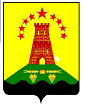 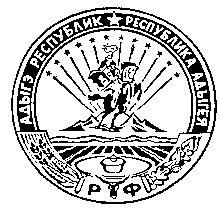                                    Российская Федерация                                                Республика Адыгея                               Совет народных депутатов                            муниципального образования                        «Дукмасовское сельское поселение»х. Дукмасов                                                                                                     21.12.2012г.                                                                                                                            № 19Р Е Ш Е Н И Е Третьей  сессии  третьего созыва  Совета народных депутатовмуниципального образования «Дукмасовское сельское поселение»Об утверждении правил землепользования  и застройки муниципального образования «Дукмасовское сельское поселение»В соответствии со статьей 32 Градостроительного кодекса Российской Федерации, статьей 14 Федерального закона от 6 октября 2003 года № 131-ФЗ «Об общих принципах организации местного самоуправления в Российской Федерации», в целях создания условий для устойчивого развития муниципального образования, сохранения окружающей среды и объектов культурного наследия, созданий условий для планировки территории муниципального образования, обеспечения прав и законных интересов физических и юридических лиц, в том числе правообладателей земельных участков и объектов капитального строительства и создания условий для привлечения инвестиций, в том числе путем предоставления возможности выбора наиболее эффективных видов разрешенного использования земельных участков, и объектов капитального строительства, а также с учетом результатов публичных слушаний, Совет народных депутатов муниципального образования «Дукмасовское сельское поселение» решил:Утвердить Правила землепользования и застройки муниципального образования «Дукмасовское сельское поселение».Обнародовать настоящее решение в газете «Заря». Настоящее решение вступает в силу со дня принятия.Глава муниципального образования«Дукмасовское сельское поселение»                                   В.П.Шикенин          